Об организации работы по реализации дополнительных общеобразовательных программВ целях реализации Указа Президента Российской Федерации от 2 апреля 2020 года № 239 «О мерах по обеспечению санитарно-эпидемиологического благополучия населения Российской Федерации в связи с распространением новой короновирусной инфекции (CОVID-19), постановления главы администрации (губернатора) Краснодарского края от 30 марта 2020 № 178 «О введении режима повышенной готовности на территории Краснодарского края и  мерах по предотвращению распространения новой короновирусной инфекции (2019-nCoV), постановления главы администрации (губернатора) Краснодарского края от 31 марта 2020 № 185 «О введении ограничительных мероприятий (карантина) на территории Краснодарского края, приказа министерства образования, науки и молодежной политики Краснодарского края от 13 марта 2020 года № 975 «О проведении дополнительных санитарно-противоэпидемиологических мероприятий по профилактике в  образовательных организациях Краснодарского края» Районное управление образованием администрации муниципального образования Мостовский район направляет методические рекомендации для организации образовательного процесса по программам дополнительного образования с применением электронного обучения и  форм дистанционных образовательных технологий (приложение).Руководителям образовательных организаций, реализующих  дополнительные общеобразовательные программы:1)организовать с 12 апреля по 30 апреля 2020 года образовательный процесс с использованием электронного обучения и форм дистанционных образовательных технологий в соответствии с методическими рекомендациями;2)сформировать расписание занятий на период до 30 апреля 2020 года, начиная занятия не ранее 13.30, с учетом корректировки дополнительных общеразвивающих программ; 3)разработать формы контроля над рабочим временем педагогов и оценивания результатов освоения программ обучающимися ;4)проинформировать обучающихся и их родителей (законных представителей) о новом формате и форме расписания занятий, графике проведения текущего и итогового контроля;5)ознакомить с дистанционной формой занятий на каждый учебный день (с учетом сокращения продолжительности занятия до 30 минут);6) рассмотреть возможность использования дистанционных форм при проведении конкурсов, викторин, игр, при организации проектной деятельности. по развитию личностных качеств и творческих способностей обучающихся (ссылки) или on-line с элементами тренинга, практические занятия с обратной связью. Конкурсы можно разрабатывать самостоятельно или использовать ссылки на конкурсы, проводимые другими организациями;7)при необходимости выступить координатором между педагогами, детьми и родителями (законными представителями);8)организовать реализацию выполнения воспитательных мероприятий, предусмотренных планом работы образовательной организации;9)при необходимости предусмотреть возможность создания дополнительных групп социальных сетевых сообществ для дальнейшего развития и поддержки детско-взрослых общностей.Рекомендуем для работы в дистанционном формате работы использовать различные образовательные платформы, которые открыты для каждого обучающегося, педагога, родителя бесплатно.	Приложение: в эл.виде на 30 л. в 1 экз.Начальник районного управления образованием                                         Ю.Н.БогинскийЛ.С.Белик54024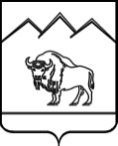 Руководителю образовательной организацииРАЙОННОЕ УПРАВЛЕНИЕ ОБРАЗОВАНИЕМ
администрации муниципального образования Мостовский район Горького ул., д. 139, пгт Мостовской,Мостовский район, Краснодарский край, 352570 тел. (86192) 5-13-50, факс (86192) 5-19-07e-mail: uo@most.kubannet.ruОКПО 05052533, ОГРН 1052323600735ИНН 2342015500, КПП 234201001Руководителю образовательной организации  10.04.2020______ № 07-551_________   на № __________ от ____________Руководителю образовательной организации